19. Medzinárodný veľtrh cvičných firiem - Incheba Expo Bratislava10 .- 11. novembra 2016  Záväzná prihláška Prehlásenie:Svojim podpisom potvrdzujem, že sa budem riadiť všeobecne stanovenými podmienkami veľtrhu.Prihlášky posielajte oskenované a podpísané riaditeľom školy na adresu:  sccf@sccf.sk Akceptujeme prihlášky doručené do 1. októbra  2016.  Počet CF z jednej školy nie je obmedzený.
Všeobecné pokyny:Účastnícky poplatok je 0,00 €. Cvičné firmy, ktoré sa prihlásia do stanoveného termínu, dostanú akceptačný e-mail do 21. októbra 2016. Kontaktný e-mail a mobil na učiteľa je podmienkou. Prihláška cvičnej firmy je záväzná.Dátum: 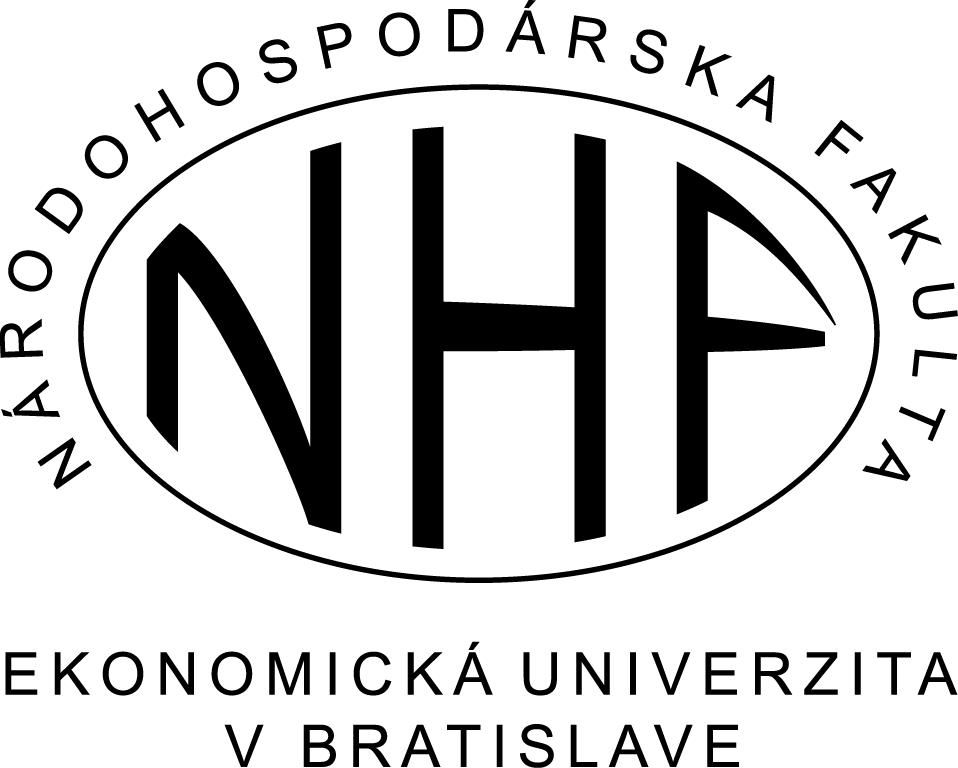 	Pečiatka a podpis riaditeľa školyNázov cvičnej firmy (CF): Názov a adresa školy: PSČ + mesto: Kraj: Zástupcovia cvičnej firmy (mená študentov): 1.2.3.4.e-mail učiteľa: e-mail cvičnej firmy: Predmet činnosti cvičnej firmy (predmet činnosti, s ktorým budete na veľtrhu prezentovať CF):Predmet činnosti cvičnej firmy (predmet činnosti, s ktorým budete na veľtrhu prezentovať CF):Predmet činnosti cvičnej firmy (predmet činnosti, s ktorým budete na veľtrhu prezentovať CF):Predmet činnosti cvičnej firmy (predmet činnosti, s ktorým budete na veľtrhu prezentovať CF):Pedagóg cvičnej firmy: Mobil učiteľa: Riaditeľ školy: Pečiatka školy: Bankové spojenie školy (IBAN): IČO školy: DIČ školy:Pečiatka školy: 